ДИДАКТИЧЕСКИЕ ИГРЫ Для детей средней группыД/И «ЗАГАДКИ О ЛЕТЕ»Цели:— различать изменения природы в разные времена года;— понимать и ценить красоту родной природы;— уметь рассказать о своих переживаниях, эмоциональном состоянии, возникшем под влиянием красоты природы;— общаться с природой, что поможет им стать лучше и добрее, научит различать хорошее и плохое.Ход игры:У детей — конверты с картинками, изображающими сюжеты летнего времени года, они отгадывают загадки, поднимая карточку с картинкой. Педагог загадывает загадки о лете, а потом о других временах года.Разноцветное коромысло.   Без рук, без ног,Над рекою повисло.            А ворота открывает.(Радуга)                                (Ветер)Весь Антошка —             Белое одеялоШляпка да ножка            Землю одевало.Дождь пойдет —            Солнце припекло —Он подрастет.                Одеяло потекло.(Гриб)                                  (Снег)Педагог: Дети, почему никто мне не показывает картинку-отгадку?Правильно, это снег. А к какому времени года нужно отнести эту загадку?Конечно, к весне. Слушайте дальше.Белый на беломНаписал, где бегал.Рыжая прочтет — Белого найдет.(Заячьи следы)Педагог: Странно, почему опять не показываете мне отгадки? Ну конечно, это заячьи следы. А когда они видны?Дети: Зимой!Педагог: Конечно, это относится к зиме. Молодцы, ребята!Без пути и без дороги Чьи там крики у пруда?Ходит самый длинноногий. Квасу, квасу нам сюда!В тучах прячется во мгле, Ква-ква-квасу, простоквашу,Только ноги на земле. Надоела нам вода.(Дождь) (Лягушки)Д/И «ВРЕМЕНА ГОДА»Цели:— различать изменения природы в разные времена года;— понимать и ценить красоту родной природы;— уметь рассказать о своих переживаниях, эмоциональном состоянии, возникшем под влиянием красоты природы;— общаться с природой, что поможет им стать лучше и добрее, научит различать хорошее и плохое.Игра дает общие представления о признаках лета, весны, зимы, осени.Ход игры.Педагог делит детей на 4 группы и каждой выдает большую сюжетную картинку об одном из времен года. Дети должны ответить, какое время года изображено на картинке и почему они его узнали. Далее дети находят у себя в конвертах карточки с изображением соответствующего времени года и помещают их под большой картинкой. Педагог просит детей рассказать, что характерно для данного времени года. Затем обобщает рассказы детей, говоря о характерных приметах лета, зимы, осени и весны и их отличиях между собой.Например, приметы лета.Летние месяцы — июнь, июль, август. Стоят длинные теплые дни, короткие летние ночи. В жаркие дни проходят грозы с сильными дождями. Во время дождя, если светит солнце, на небе появляется разноцветная радуга. В жаркие дни утром и вечером на траве появляется роса.Поспевают в лесу ягоды и грибы, созревают орехи. В цветниках и парках распускаются цветы. Созревают овощи, фрукты и ягоды.Д/И «РАССКАЖИ О ЖИВОТНЫХ КОТОРЫЕ ЖИВУТ В ТВОЕМ ДОМЕ»Цели:- гуманно относиться к животным, любить их и ухаживать за ними;- учить детей различать диких зверей и домашних животных;- распознавать детенышей и взрослых животных;- видеть общие и специфические особенности общения разных животных между собой и знать меру понимания их человеком(по жестам, движениям, эмоциональным реакциям).Ход игры.Педагог дает детям задание рассказать, какие животные есть в их доме и как они за ними ухаживают. По выбору педагога может быть прочитано одно из художественных произведений: М.Пришвин «Ребята и утята», «Еж»; Л.Толстой «Пожарные собаки», «Котенок»; А. Барто «Уехали»; К. Ушинский «Петушок с семьей», «Коровка» и др.ПРИМЕРЫ РАССКАЗОВК.Д. УшинскийПетушок с семьейХодит по двору петушок: на голове красный гребешок, под носом красная бородка. Нос у Пети долотцом, хвост у Пети колесцом, на хвосте узоры, на ногах шпоры. Лапами Петя кучу разгребает, курочек с цыплятами созывает:— Курочки-хохлатушки! Хлопотуньи-хозяюшки! Пестренькие, рябенькие! Черненькие, беленькие! Собирайтесь с цыплят ками, с малыми ребятками: я вам зернышко припас!Курочки с цыплятами собрались, раскудахтались, зерныш ком не поделились — передрались.Петя-петушок беспорядок не любит — сейчас семью помирил: ту за хохол, того за вихор, сам зернышко съел, на плетень взлетел, крыльями замахал, во все горло заорал: «Ку-ка-ре-ку!»КоровкаНекрасива коровка, да молочко дает. Лоб у нее широк, уши в сторону, во рту зубов недочет, зато рожища большая, хребет — острием, хвост — помелом, бока оттопырились, копыта двойные. Она травушку рвет, жвачку жует, пойло пьет, мычит и ревет, хозяйку зовет: «Выходи, хозяюшка; выноси подойничек, чистый утиральничек! Я деточкам молочка принесла, густых сливочек».Д/И «РАССКАЖИ О ДОМАШНИХ ЖИВОТНЫХ И ИХ ДЕТЕНЫШАХ»Цели:- гуманно относиться к животным, любить их и ухаживать за ними;- учить детей различать диких зверей и домашних животных;- распознавать детенышей и взрослых животных;- видеть общие и специфические особенности общения разных животных между собой и знать меру понимания их человеком(по жестам, движениям, эмоциональным реакциям).Ход игры.Педагог предлагает детям рассмотреть рисунки (на рисунках изображены взрослые животные, например, собака, корова, свинья, лошадь и отдельно их детеныши — щенок, теленок, поросенок, жеребенок) и назвать животных и их детенышей. Как можно назвать этих животных? (Домашними,) Каких еще домашних животных вы знаете?Педагог предлагает детям рассказать, как человек заботится о домашних животных, а затем сам рассказывает о каком-либо животном и его детеныше (по выбору) по плану: названий, внешний вид, где живет, какую приносит пользу, как и чем помогает людям.Рассказ «Лошадь и жеребенок»Это лошадь Рыжуха. У нее есть маленький рыжий жеребенок. Рыжуха — крупная, длинная. А жеребенок еще маленький. Голова у лошади большая,продолговатая, а у жеребенка поменьше, узенькая. И у лошади, и у жеребенка большие карие глаза. Очень красивые у лошади грива и хвост. Грива пышная, шелковистая, развевается по ветру, хвост длинный. А у жеребенка хвост метелкой. Ноги у лошади прямые, сильные, с крепкими копытами. У жеребенка ноги тоненькие, резвые, с белыми пятнышками возле самых копыт.Живет Рыжуха с жеребенком в конюшне. Конюх возит на лошади дрова и воду, и жеребенок бежит рядом.Затем педагог учит детей сравнивать животных по размеру и давать правильное словесное обозначение животных, их детенышей с использованием для этого контурных изображений (например, лошадь и жеребенок).— Рассмотри нераскрашенное изображение животного. Жеребенок — детеныш этого животного. Назови взрослое животное. Жеребенок маленький, а его мама какая?Далее детям предлагается раскрасить изображение животных.Д/И «ПОСЫЛКА ОТ ОБЕЗЬЯНКИ»Цель: Дать детям представление:- о различных средствах и способах коммуникации с окружающим внешним миром;- о важности и значительности органов чувств, памяти, внимания, эмоций, жестов и движений в процессе общения.Ход игры.Педагог помещает в мешочек фрукты (муляжи: банан, яблоко, грушу) и предлагает на ощупь определить какой-то один фрукт: «Нам обезьянка прислала посылку, а что в ней находится, вы должны догадаться».После того как каждый ребенок принял участие в определении содержимого мешочка, педагог спрашивает всех детей: «когда вы на ощупь узнавали, что находится в мешочке, то как вы это делали, с помощью чего?» И затем сам отвечает на опросы, помогая детям правильно определить решение: «Вы определили форму предмета, его поверхность с помощью руки, которая помогает узнать предметы, так как наша рука может чувствовать любой предмет. Когда вы его достали, то увидели цвет, форму и т. д. С помощью чего? Глаз. Глаза — тоже наши помощники, которые помогают узнавать предметы».Далее педагог предлагает отгадать фрукты по запаху (например, банан и яблоко) и сообщает, что третий помощник в узнавании предметов — это нос, он ощущает запахи. А затем предлагает новую задачу:— А теперь сравните, какие же эти фрукты на вкус. Что можно сказать о банане? Он сладкий, мягкий... Яблоко — кисло-сладкое, сочное, твердое. Как мы могли узнать любимый фрукт? На вкус, который мы ощущаем ртом, значит, рот — то же наш «умный помощник» в жизни.Очень хорошие фрукты нам прислала обезьянка. Мы смогли и пощупать, и потрогать, и рассмотреть, и понюхать, и попробовать.Д/И «РАДИО»Цель: Дать детям представление:- о различных средствах и способах коммуникации с окружающим внешним миром;- о важности и значительности органов чувств, памяти, внимания, эмоций, жестов и движений в процессе общения.Ход игры.Педагог, обращаясь к детям, говорит:— Сегодня мы будем играть в новую игру, она называется «Радио». Знаете ли вы, как называют человека, который говорит по радио? Правильно, диктором. Сегодня по радио диктор будет разыскивать детей нашей группы. Он будет кого-нибудь описывать, а мы по его рассказу узнаем, кто же потерялся. Сначала я буду диктором, слушайте. Внимание! Внимание! Потерялась девочка. На ней красный свитер, клетчатый фартук, в косичках белые ленты. Она хорошо поет песни, дружит с Верой. Кто знает эту девочку?Так педагог начинает игру, показывая детям пример описания. Дети называют девочку из своей группы. «А теперь диктором будет кто-нибудь из вас»,— говорит педагог. Нового диктора выбирают при помощи считалки.Педагог следит, чтобы дети перечисляли характерные черты своих товарищей: как они одеты, чем любят заниматься, как относятся к друзьям.Если диктор дал такое описание, что дети не смогли узнать товарища, все хором отвечают: «Нет такой девочки (мальчика) у нас!»Д/И «НАСТРОЕНИЕ»Цель:Дать представление детям об их собственных эмоциях и эмоциях других людей (хорошем и плохом настроении), научить быть внимательными к чувствам и желаниям других людей, обучить передавать свои эмоции другим людям разными средствами.Ход игры.Педагог рассказывает детям о том, что у каждого человека бывают разные настроения. Он называет ситуации и просит детей ответить, какие чувства они будут испытывать в тех или иных случаях: мама не отпускает тебя на прогулку; папа подарил тебе большую, красивую игрушку и пр.Педагог показывает детям картинки с основными настроениями и называет их: грусть, радость, испуг, злость, внимание, удивление.Педагог читает стихотворение:Бывают чувства у зверей,У рыбок, птичек и людей.Влияет, без сомнения,На всех нас настроение.Кто веселится?Кто грустит?Кто испугался?Кто сердит?Рассеет все сомненияАзбука настроения.Затем предлагает поиграть в игру с карточками. (Каждому ребенку дается конверт с изображением людей и животных, выражающих настроение.) Для этого педагог просит каждого ребенка найти среди карточек сначала всех веселых людей и зверей, потом всех недовольных и т. д. Пусть он внимательно рассмотрит всех персонажей, выражающих определенную эмоцию. Затем нужно предложить ребенку изобразить на своем лице сходное настроение, разрешая ему подсматривать на соответствующие картинки. Если в игре участвуют несколько детей, то они выполняют это задание по очереди. Выигрывает тот, кто сделает это лучше всех. Если же все дети испытывают затруднения, то в игру включается педагог и демонстрирует настроение сам.Когда дети научатся воспроизводить настроение с помощью зрительной подсказки, можно пытаться выполнять то же задание без картинки, только по названию настроения.Д/И «МОЙ ПОРТРЕТ»Цель:Дать детям представление о чувстве собственного достоинства.Научить детей различать индивидуальные особенности своей внешности, лица, роста, возраста.Дидактический материал — картинки с изображением детей разного возраста, роста, внешности; карандаши, фломастеры, фланелеграф.Ход игры.Педагог предлагает детям рассмотреть картинки (с изображением ребят разного возраста в различных игровых ситуациях) и определить, какими они себя считают — большими, маленькими или не очень маленькими. Могут ли они сказать и показать на пальчиках, сколько им лет, или они это еще не знают.Дети рассматривают картинки с изображением детей разного роста и говорят, какими они считают себя сейчас и какими хотят вырасти. Педагог предлагает детям нарисовать себя, какими они хотят быть. По рисункам детей, выставленных на фланелеграфе, дети пытаются узнать, кто на них изображен. Педагог спрашивает, зависит ли от роста, какой человек, хороший или плохой. Читает стихотворение:Если сам ты небольшой,Но с высокою душой,Значит, твой реальный ростВыше самых дальних звезд.На следующем занятии педагог предлагает детям рассмотреть у себя и друзей, какие у них глаза, брови, нос, рот, уши, прическа, а затем нарисовать свой автопортрет.Д/И «ЧТО ЕСТЬ У ИГРУШКИ»Цель.Игра воспитывает у ребенка чувство самоопределении в предметном мире, осознания своего тела и его специфическим особенностей.Дидактический материал — игрушки зверей, человечков и прочие картинки с изображениями разных людей.Ход игры.Педагог предлагает ребенку сравнить себя с той или иной игрушкой: уточкой, петушком, медведем, клоуном, солдатиком, космонавтом, куклой Барби и др. Поощряются высказывания типа: «У уточки клювик, а у меня носик», «Мишка лохматый, а у меня кожа гладкая», «У мишки четыре лапы, а у меня две руки и две ноги», «И солдатик, и я смелые», «Мы с клоуном вместе любим ходить в цирк», «Я живая, а кукла Барби хоть и двигается, но все равно не живая, а только кукла»,Можно видоизменять упражнение, предлагая детям сравнивать себя с любимыми героями (сказочными, телевизионными) и, наконец, друг с другом (например, мальчика с девочкой, разного или одинакового роста, по цвету одежды, любимым занятиям, умению красиво что-то делать и т. п.).Д/И «МОЙ ДЕНЬ»Цель. Игра развивает у детей умение видеть и понимать себя, свой внешний и внутренний мир.Дидактический материал — картинки с изображением поведения детей в быту, их игр и забав; карандаши, фломастеры, фланелеграф.Ход игры.Педагог предлагает детям послушать стихотворение «Мой день»:Утром я проснулся сам,Утром я оделся сам,А потом умылся сам,Съел свой завтрак тоже сам.Днем я прогулялся самИ домой вернулся сам.Дома поиграл я сам,Книжку почитал я сам,Вечером разделся сам,Спать улегся в тишине...Увидал звезду в окне.Не скандалил и не хныкал.Вот и все.Спасибо мне!Педагог. Дети, расскажите, как вы ведете себя дома и что умеете делать самостоятельно. Узнал ли кто-нибудь себя в этом стихотворении? Объясните, плохо или хорошо вел себя мальчик в стихотворении и как бы вы вели себя, понравится ли ваше поведение папе и маме, если вы будете такими, как этот мальчик.Затем педагог предлагает детям нарисовать, как они ведут себя дома.Д/И «МАЛЕНЬКИЕ ПОМОЩНИКИ»Цель. Игра учит детей радовать своих родных, оказывай им посильную помощь, воспитывает у детей желание помогать близким людям, общаться в процессе совместной деятельности,Дидактический материал — различные наборы из 3-4 предметов: ведро, тряпка, швабра, совок, очки, спицы, носок, журнал «Вязание», шарф, шапка, варежки, платок, клей, кисточка, книжка, обложка от книги, молоток, гвозди, клещи, отвертка и т. п.Ход игры. Дети расставляют стульчики и раскладывают игровой материал по всей группе: на столах, на свободных полочках, на стульях и т. п. Педагог помогает им. Закончив подготовку к игре, малыши садятся на стульчики, а педагог — напротив них и начинает рассказывать: «Я знаю, что все вы уже умеете помогать своим папам, мамам, бабушкам, дедушкам, давайте сейчас поиграем. Мы научимся помогать близким людям. Для этого вам придется выполнить разные поручения. Вы согласны? »После ответа детей педагог подзывает к себе четверых из них. Педагог рассказывает детям о том, что бабушка связала носок. Но она совсем позабыла, куда убрала необходимый ей журнал, спицы, носок, очки. Он обращается к первой четверке детей с просьбой помочь найти эти вещи. Педагог помогает детям договориться, какой предмет будет искать каждый из них. Названия предметов дети повторяют вслух. После этого помощники разбегаются по группе и ищут предметы. Найдя их, они возвращаются на место и показывают, что нашли. Остальные участники игры вместе с педагогом проверяют правильность выполнения задания каждым помощником. Педагог от имени бабушки благодарит их за помощь.Первые бабушкины помощники садятся отдыхать, а педагог подзывает следующую четверку. Игра продолжается до тех пор, пока все дети группы не примут участия в игре.Для продолжения игры педагог предлагает следующие ситуации:— Папа решил починить стул. Для этого ему необходимо собрать следующие инструменты: молоток, гвозди, клещи, отвертку.— Маме надо помочь подмести и вымыть пол. Помощники должны принести ей ведро, тряпку, швабру и совок.— Маленький братик собрался на прогулку. Но он растерял свою одежду и не может ее найти. Помогите ему. Где его шапка, шарф, рукавицы, платок? — Порвалась твоя любимая книжка. Попросили дедушку ее склеить, но ему надо помочь. Для этого нужен клей, кисточка, книжка и оторванная от нее обложка.В конце игры педагог благодарит детей и говорит, что они ,растут настоящими помощниками для своей семьи.Д/И «КТО БОЛЬШЕ НАЗОВЕТ ДЕЙСТВИЙ»Цель. Игра учит детей соотносить действия людей различных профессий.Игровые правила: называть только одно действие данной профессии. Если ребенок не может вспомнить, то он ударяет мячом о пол, ловит его и бросает назад ведущему.Игровые действия: бросание и ловля мяча.Ход игры. Педагог перед игрой проводит короткую беседу, уточняя понимание детьми слов, используемых в различных профессиях, действиях. Затем говорит:— Дети, я работаю в детском саду воспитателем. Это моя профессия. Толина мама лечит больных. Она врач. Это ее профессия. Как вы думаете, какая профессия у Антонины Васильевны, которая готовит нам обед? (Дети отвечают: «Повар».)Каждый человек, имея профессию, выполняет какие-то действия. Что же делает повар? (Дети отвечают.)Сейчас мы поиграем с вами в игру «Кто больше назовет действий?» Я назову профессию, а вы вспомните все действия человека этой профессии.Педагог говорит слово «врач» и бросает мяч кому-либо из играющих. Дети отвечают: «Осматривает больных, выслушивает, лечит, делает уколы, операции, дает лекарство».Педагог называет знакомые детям профессии: няня, прачка, шофер и др. Дети вспоминают, что делают люди этих Профессий.Д/И «ГДЕ ЭТО МОЖНО КУПИТЬ»Цель. Игра закрепляет знания детей о том, что разные товары продаются в различных магазинах: продуктовых, промтоварных, книжных (бывают разные продуктовые магазины: «Овощи-фрукты», «Булочная», «Молоко»; промтоварные: «Обувь», «Одежда», «Ткани», «Детский мир», «Спортивные товары»); учит детей различать магазины по их названию, ориентироваться в окружающей обстановке; воспитывает желание помогать родителям делать несложные покупки, общаться в совместной деятельности.Дидактический материал — предметы, изображенные на маленьких картинках, на больших карточках.Ход игры.Игра проводится по типу лото. Выигрывает тот, кто первым закроет все карточки и ни разу не ошибется.В начале игры педагог проводит с детьми беседу о том, знают ли они, где их мамы покупают продукты, необходимые вещи, предметы, какие они знают магазины, как называются магазины, которые находятся близко от их дома, помогают лиД/И «МАГАЗИН ИГРУШЕК»Цель. Игра учит детей описывать предмет, находить его существенные признаки, узнавать предмет по описанию, закрепляет навыки общения в общественных местах.Дидактический материал — игрушки.Ход игры.Дети садятся полукругом перед столом и полочкой с игрушками. Педагог, обращаясь к ним, говорит:— У нас открылся магазин. Посмотрите, сколько в нем красивых игрушек! Вы сможете их купить, но чтобы купить игрушку, нужно выполнить одно условие: не называть ее, а описывать, при этом смотреть на игрушку нельзя. По вашему описанию продавец узнает ее и продаст вам.Короткой считалочкой выбирают продавца. Первым покупает игрушку педагог, показывая, как надо выполнять правила игры:— Здравствуйте! Я хочу купить игрушку. Она круглая, резиновая, умеет прыгать, с ней любят играть дети.Продавец подает покупателю мяч.— Спасибо, какой красивый мяч! — говорит воспитатель и садится на стул, держа в руках мяч.Продавец называет имя любого из играющих. Тот подходит и описывает игрушку, которую он выбрал для покупки:- А мне продайте, пожалуйста, такую игрушку: она пушистая, оранжевая, у нее длинный красивый хвост, узенькая мордочка и хитренькие глазки.Продавец подает игрушку-лису. Покупатель благодарит и садится на место. Игра продолжается до тех пор, пока все дети не купят себе игрушки. Роль продавца могут выполнять но сколько ребят по очереди. Дети, «купившие» игрушки, играют с ними в комнате или на прогулке. Педагог приносит в магазин и такие игрушки, с которыми дети давно не играли, чтобы пробудить интерес к ним, напомнить, какие они интересные, красивые.Примечание. По такому же принципу проводится игра «Магазин цветов», где дети описывают комнатные растения, их листья, стебель, цветок.Д/И «МЫ РАЗНЫЕ»Цель. Игра развивает внимание, наблюдательность, умение различать индивидуальные особенности других детей.Дидактический материал — картинки, на которых изображены птицы, рыбы, звери; принадлежности для рисования.Ход игры. Дети вместе с педагогом встают в круг. По желанию вызывается один из детей. Педагог, выступающий в роли ведущего, задает вопросы:Кто из нас самый высокий?Кто из нас самый маленький?У кого самые темные (светлые) волосы?У кого на голове есть бант (два банта)?У кого на одежде есть пуговицы?— У кого в одежде присутствует красный (синий, зеленый и пр.) цвет?— У кого из детей одинаковая обувь? И т. п.Педагог, подводя итоги, говорит детям о том, что они смогли убедиться в наличии у каждого из них чего-то такого, чего нет у других, и объясняет им понятие «разные». Он говорит, что все люди и животные отличаются друг от друга разными признаками, один из которых — цвет глаз. Педагог показывает детям картинки птиц, рыб и зверей, предлагает сказать, какие у них глаза, затем дети определяют цвет глаз друг у друга, рисуют и раскрашивают нужным цветом глаза на изображении.Затем педагог в доступной форме рассказывает детям о глазах человека: какого цвета они бывают, какое настроение выражают, для чего нужно смотреть в глаза друг другу, что в них можно увидеть, какие глаза бывают у мамы, когда она устала, радуется, смеется, как и почему мы плачем.На следующем занятии тема игры может быть продолжена, Но уже с рассмотрением значения носа, рта, ушей и др. Например, педагог читает стихотворение:Шлеп, шлеп! ДальшеНа лужайке Носа своегоШлепаются в грязь Они не видятЗазнайки, Ничего.Педагог спрашивает у детей, какие по форме бывают носы (показывает картинки носов у разных животных: короткий и длинный, веселый и унылый, с горбинкой и т.п.), предлагает на схеме «лицо» нарисовать детям свой нос.Далее дети выясняют, для чего нужен нос (не только для определения запахов и вдыхания воздуха, но и в общении). Какой нос у зазнайки? Почему плохо «задирать свой нос?» Педагог уточняет также гигиенические требования к уходу за носом и необходимость всегда иметь с собой чистый носовой платок.Д/И «НЕ ЗАБЫВАЙ О ТОВАРИЩАХ»Цель.Игра формирует положительные взаимоотншения между детьми, побуждает их к добрым поступкам.Подготовка к игре. Заранее необходимо собрать в корзину наиболее любимые детьми игрушки для предстоящей прогулки и подготовить для инсценировки кукол (Алешу и Наташу), одежду для кукол, мелкие игрушки, ширму для кукольного спектакля.Ход игры.Дети одеваются на прогулку. В этот момент к ним приходят куклы Алеша и Наташа.Педагог. Алеша и Наташа, здравствуйте. Вы пришли к нам в гости? Собирайтесь на прогулку, пойдете гулять с нами вместе.(Алеша и Наташа начинают неверно и неаккуратно одеваться, выхватывать друг у друга игрушки.)Дети. Как наш Юра! (Они смеются, а Юра смущен.)Педагог. Алеша и Наташа, вы не умеете собираться на прогулку, наши ребята сейчас научат вас. Дети, покажите Алеше и Наташе, как надо одеваться на прогулку. (Дети одеваются, а куклы внимательно смотрят, высказывают свое отношение к увиденному и сами начинают правильно одеваться).Педагог. А теперь, Юра, покажи, пожалуйста, какие любимые игрушки наших ребят ты возьмешь на прогулку.(Юра тщательно отбирает игрушки и показывает приготовленное.)Педагог. Дети, для всех ли Юра взял игрушки? Ни о ком не забыл? Молодец, Юра!"Отгадай, что звучит"

Цель: Развивать слуховое внимание.

Ход: Взрослый за ширмой звенит бубном, шуршит бумагой, звонит в колокольчик и т. д. Предлагает ребенку отгадать, каким предметом произведен звук.
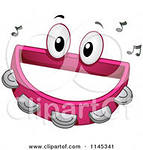 "Угадай, что делать"

^ Цель: Развивать слуховое внимание.

Ход:

Ребенку дают в руки два флажка. Если взрослый громко звенит бубном, ребенок поднимает флажки вверх и машет ими. Если тихо - держит руки на коленях. (Чередовать громкое и тихое звучание бубна рекомендуется не более четырех раз) .

"Где позвонили"

Цель: Развивать слуховое внимание.

Ход: Ребенок закрывает глаза, а взрослый встает слева, справа, позади. и звонит в колокольчик. Ребенок должен повернуться к тому месту, откуда слышен звук, и, не открывая глаза, рукой показать направление
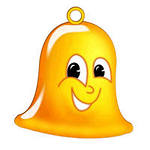 "Так ли это звучит? "

^ Цель: Развивать фонематический слух детей, умение подбирать слова схожие по звучанию.

Ход: Педагог предлагает ребенку разложить картинки в 2 ряда: в каждом ряду должны находиться изображения, названия которых сходно звучат. Когда картинки будут разложены, педагог и ребенок вместе называют слова. Отмечают многообразие слов.
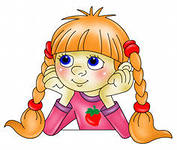 "А что у вас? "

^ Цель: Продолжать учить детей измерять длину слова.

Ход: Педагог называет слово (показывает картинку или игрушку, дети прохлопывают это слово и в соответствии с этим поднимают полоску длинную или короткую.


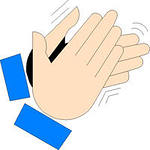 « Том и Тим»

^ Цель: Учить детей различать твердые и мягкие согласные звуки.

Ход: Педагог предлагает рассмотреть гномиков и найти отличия. Дети определяют первый звук заданного слова и соответствии с этим кладут картинку одному из гномов. Например: если первый звук - твердый согласный, то картинку большому гному.

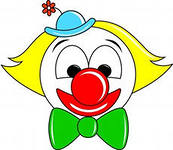 «Веселый мяч»

^ Цель: Развивать речевое внимание детей, артикуляционный аппарат. Умение выполнять словесную инструкцию

Ход: Педагог говорит: «У меня веселый мяч. Он умеет смеяться: ха-ха-ха, хи-хи-хи.

(Дети повторяют.)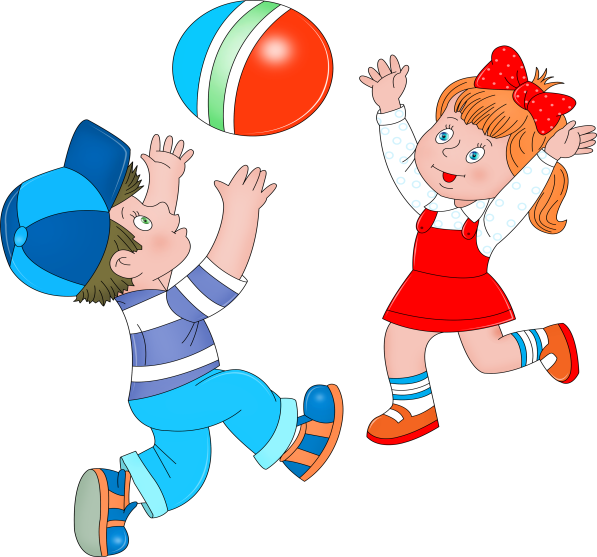 
«Если играет девочка, то мяч смеется: ха-ха-ха.
Если играет мальчик, мяч смеется: хи-хи-хи.
Когда мяч падает дети говорят: ах-ох.«Доскажи словечко»

^ Цель: Упражнять детей в правильном произношении звука [р], Развивать слуховое внимание.

Ход игры: Воспитатель произносит фразу, но не договаривает звуки в последнем слове. Дети должны закончить это слово.

Ра-ра-ра – начинается иг (ра) .

Ры- ры-ры—у мальчика ша (ры) .

Арь- арь- арь—на стене висит фо (нарь) .

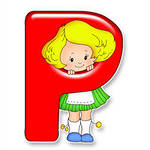 «Что делает? »

Цель: Показать детям, что слова бывают разные и звучат они

по-разному.

Ход: Педагог показывает игрушку (картинку, предлагает детям сказать, что делает этот предмет, обращает внимание детей на то, как много есть разных слов, что звучат они по-разному.

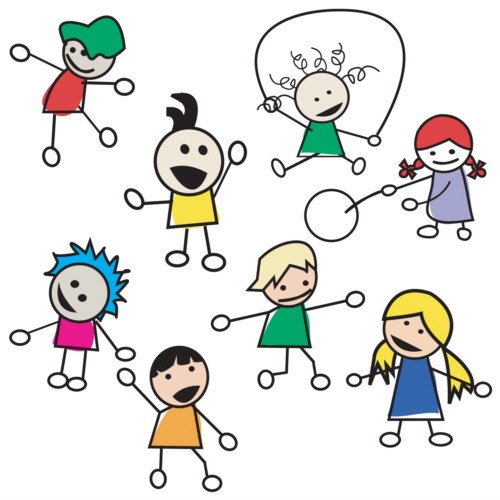 « Ветер – ветерок »

^ Цель: Развивать речевое внимание, голосовой аппарат детей.

Ход: Сильный ветер раскачивает деревья и громко шумит: «Ши-ши-ши» (Дети вместе с воспитателем поднимают руки вверх, сильно ими раскачивают и произносят звуки.) Ветерок раскачивает травку и тихо поет: «Ш-ш-ш». (Дети приседают, раскачивают руками и тихо произносят звуки) Воспитатель в произвольном порядке 6-8 раз говорит «Ветер», «Ветерок», а дети выполняют соответствующие движения.
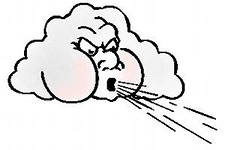 «Чья песенка»

Цель: Развивать фонематический слух детей.

Ход: Перед детьми на фланелеграфе висят 2 картинки (большой и маленький комары) Педагог предлагает ребенку взять предметную картинку, выделить звук [з] или [з'], поставить картинку возле соответствующего комара.
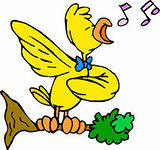 «Моторчики»

^ Цель: Развивать фонематический слух, речевое внимание детей.

Ход: Педагог называет разные слова. Дети стоят в кругу и передают мяч по кругу на каждое слово. Если дети услышат песенку большого моторчика [р], перебрасывают мяч воспитателю. Потом перебрасывают мяч, когда в слове услышат звук [р'].
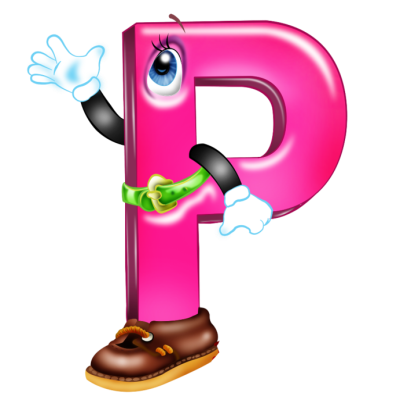 
«Скворечники для птиц»

^ Цель: Учить детей измерять длину слов.

Ход: Логопед показывает детям 3 скворечника (на каждом из них разное количество окон от 1-3). Дети измеряют длину слова, и в соответствии с количеством слогов распределяют птиц.


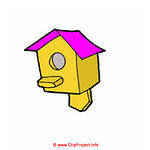 «Вьюга»

^ Цель: Развивать силу голоса детей.

Ход: Логопед показывает иллюстрацию вьюги. Издает звук [у] – песня вьюги. Если педагог говорит: «Вьюга начинается». Дети тихо произносят звук [у]. «Вьюга сильная» - произносят громко. «Вьюга кончается» - произносят тише. «Вьюга затихла» - замолкают.
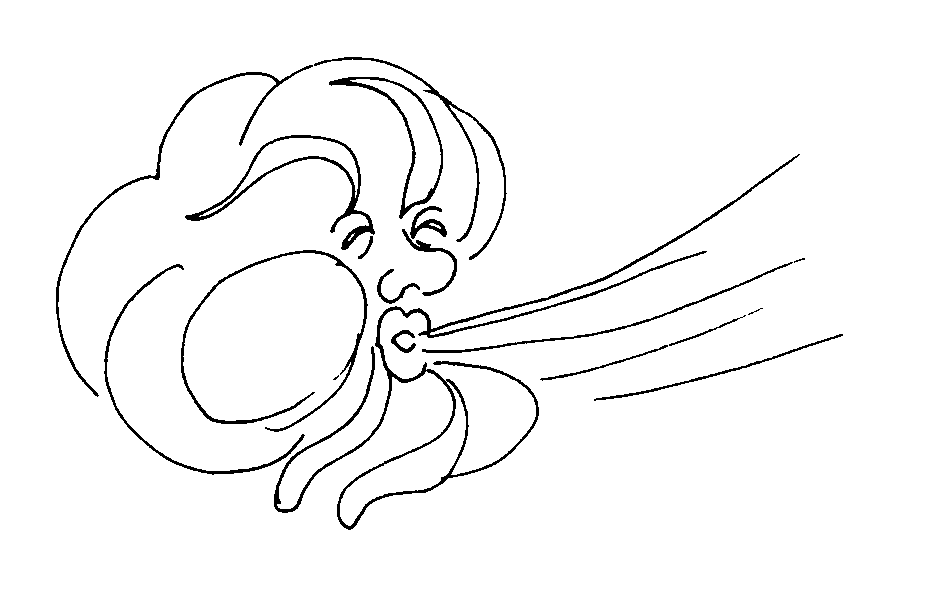 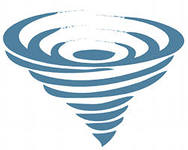 «Звуковые часы»

^ Цель: Учить детей определять первый звук в слове.

Ход: Педагог установив стрелку напротив картинки предлагает интонационно выделить первый звук в этом слове, назвать его.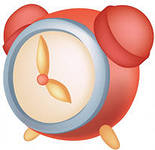 «Комары и жуки»

^ Цель: Учить детей диффернцировать звуки [з] и [ж].

Ход: Педагог делит детей на 2 группы: жуки и комары. Один из детей сова.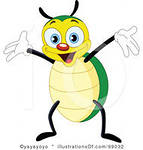 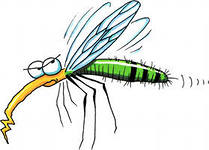 
По сигналу педагога «Комары летят, комары гудят» дети – «комары» вылетают и гудят [з-з-з].
По сигналу педагога вылетают жуки [ж-ж-ж].«Кто внимательный»

^ Цель: Развивать умение детей различать звуки [з] и [с].

Ход: Педагог показывает предметные картинки в названии которых слышатся звуки [з] или [с]. Педагог интонационно выделяет заданные звуки. Дети произносят тот звук, который услышали.


«Скворечники для птиц»

^ Цель: Учить детей измерять длину слов.

Ход: Логопед показывает детям 3 скворечника (на каждом из них разное количество окон от 1-3). Дети измеряют длину слова, и в соответствии с количеством слогов распределяют птиц.

«Автобус»

^ Цель: Развивать фонематический слух детей.

Ход: Дети сидят на стульях, педагог раздает им игрушки (картинки). Едет большая машина. Дети должны положить в нее такие игрушки, в названии которых есть изучаемый звук. Если игрушки собраны неправильно, автобус не трогается с места.
«Ворота»

^ Цель: Упражнять детей в различении гласных и согласных звуков.

Ход: Педагог называет звуки, если это согласный звук – руки на столе вместе (есть преграда). Если гласный звук – дети ставят руки на локти (нет преграды) .

«Слова – друзья»

^ Цель: Учить детей подбирать близкие по звучанию слова.

Ход: Логопед приводит пример схожего звучания слов (кошка – ложка). Затем он произносит одно слово и предлагает детям самим подобрать к нему другие слова, близкие по звучанию (пушка – игрушка, сушка, лягушка и другие) .

«Третий лишний»

^ Цель: Продолжать учить детей определять первый звук в слове, различать твердые и мягкие согласные звуки.

Ход: Педагог выкладывает карточку, на которой изображены 3 предмета. Дети определяют первый звук в каждом слове. Находят отличия (сено, сало, сом) .
дидактические игры по развитию речиРАЗВИТИЕ СЛУХОВОГО ВНИМАНИЯ.Игра «Солнце или дождик?»Цель. Учить детей выполнять действия согласно различному звучанию бубна. Воспитание у детей умения переключать слуховое внимание.Краткое описание:Взрослый говорит детям: «Сейчас мы с вами пойдем гулять. Мы выходим на прогулку. Дождя нет. Погода хорошая, светит солнце, и можно собирать цветы. Вы гуляйте, а я буду звенеть   бубном, вам будет весело гулять под его звуки. Если начнется дождь, я начну стучать в бубен, а вы, услышав стук, должны бежать в дом. Слушайте внимательно, когда бубен звенит, а когда я стучу в него».Методические указания. Воспитатель проводит игру, меняя звучание бубна 3 - 4 раза.РАЗВИТИЕ СИЛЫ ГОЛОСА.Игра «Идите с нами играть»Цель. Учить детей говорить громко. Выработка умения пользоваться громким голосом.Подготовительная работа. Подобрать игрушки: мишку, зайку, лису.Краткое описание:Дети сидят полукругом. Взрослый на расстоянии 2-3 м от детей расставляет игрушки и говорит: «Мишке, зайке и лисичке скучно сидеть одним. Позовем их играть вместе с нами. Чтобы они нас услышали, звать надо громко, вот так: «Миша, иди!» Дети вместе с воспитателем зовут мишку, лису, зайку, потом играют с ними.Методические указания. Следить, чтобы дети, когда зовут игрушки, говорили громко, а не кричали.РАЗВИТИЕ СЛУХОВОГО ВНИМАНИЯ.Игра «Угадай, кто кричит»Цель. Воспитание у детей умения сосредоточивать слуховое внимание. Учить детей определять игрушку по звукоподражанию.Подготовительная работа. Подготовить озвученные игрушки, изображающие знакомых детям домашних животных: корову, собаку, козу, кошку и др.Краткое описание:Взрослый достает приготовленные игрушки (по одной), обыгрывает их, подражая крику соответствующих животных, затем просит детей послушать и угадать по голосу, кто придет к ним в гости. Выбранный взрослым ребенок уходит за дверь и, чуть приоткрыв ее, подает голос, подражая одному из животных, а дети угадывают, кто это.Методические указания. Игру можно повторять 5-6 раз. Следить, чтобы дети внимательно слушали. Активизировать вопросами всех детей.РАЗВИТИЕ ПРАВИЛЬНОГОЗВУКОПРОИЗНОШЕНИЯ.Сказка «Поспешили - насмешили»Цель. Развивать речевой слух и речевую активность детей, побуждать произносить звуки по подражанию. Развитие у детей умения правильно произносить звуки по подражанию. Развитие речевого слуха. Подготовительная работа. Приготовить для показа на фланелеграфе дом, в окно которого выглядывает медведь; лягушку, мышку, курицу, гуся, корову. Продумать вопросы по тексту сказки.Краткое описание:Прискакала лягушка к медвежьему дому. Заквакала под окном: «Ква-ква-ква - к вам в гости пришла!» Прибежала мышка. Запищала: «Пи-пи-пи - пироги у вас вкусны, говорят!» Курочка пришла. Заквохтала: «Ко-ко-ко - корочки, говорят, рассыпчаты!» Гусь приковылял. Гогочет: «Го-го-го - горошку бы поклевать!» Корова пришла. Мычит: «Му-му-му - мучного поилица попить бы!» Тут медведь из окна высунулся. Зарычал: «Р-р-р-р-р-р-р-р-р!» Все и разбежались. Да зря трусишки поспешили. Дослушали бы, что медведь сказать хотел. Вот что: «Р-р-р-р-р-рад гостям. Заходите, пожалуйста!»Методические указания. Следует сопровождать рассказывание сказки показом ее персонажей на фланелеграфе. Звукоподражания нужно произносить четко, выделяя гласные звуки.РАЗВИТИЕ РЕЧЕВОГО ДЫХАНИЯ.Игра «Бабочка, лети!»Цель. Добиваться длительного, непрерывного ротового выдоха.Подготовительная работа. Приготовить 5 бумажных ярко окрашенных бабочек. К каждой привязать нитку длиной 50 см и прикрепить их к шнуру на расстоянии 35 см друг от друга. Шнур натянуть между двумя стойками так, чтобы бабочки висели на уровне лица стоящего ребенка.Краткое описание:Дети сидят на стульях. Взрослый говорит: «Дети, посмотрите, какие красивые бабочки: синие, желтые, красные! Как их много! Они как живые! Посмотрим, могут ли они летать. (Дует на них.) Смотрите, полетели. Попробуйте и вы подуть. У кого дальше полетит?» Взрослый предлагает детям встать по одному возле каждой бабочки. Дети дуют на бабочек.Методические указания. Игру повторяют несколько раз, каждый раз - с новой группой детей. Нужно следить, чтобы дети стояли прямо, при вдохе не поднимали плечи. Дуть следует только на одном выдохе, не добирая воздуха. Щеки не надувать, губы слегка выдвинуть вперед. Каждый ребенок может дуть не более десяти секунд с паузами, в противном случае у него может закружиться голова.РАЗВИТИЕ СЛУХОВОГО ВНИМАНИЯ.Игра «Где позвонили?»Цель. Учить детей определять направление звука. Развитие направленности слухового внимания.Подготовительная работа. Взрослый готовит звоночек.Краткое описание:Дети садятся в кружок. Взрослый выбирает водящего, который становится в центре круга. По сигналу водящий закрывает глаза. Затем воспитатель дает кому-нибудь из детей звоночек и предлагает позвонить. Водящий, не открывая глаз, должен рукой указать направление, откуда доносится звук. Если он укажет правильно, взрослый говорит: «Пора» - и водящий открывает глаза, а тот, кто позвонил, поднимает и показывает звонок. Если водящий ошибся, он отгадывает еще раз, затем назначают другого водящего.Методические указания. Игру повторяют 4-5 раз. Нужно следить, чтобы водящий во время игры не открывал глаза. Указывая направление звука, водящий поворачивается лицом к тому месту, откуда слышен звук. Звонить надо не очень громко.РАЗВИТИЕ СИЛЫ ГОЛОСА.Игра « Не разбуди Катю»Цель. Учить детей говорить тихо. Воспитание умения пользоваться тихим голосом.Подготовительная работа. Взрослый приготавливает куклу с закрывающимися глазами, кроватку с постельными принадлежностями; мелкие игрушки, например кубик, машинку, башенку и др., а также коробку для игрушек.Краткое описание:Педагог ставит к себе на стол кроватку со спящей куклой и говорит: «Катя много гуляла, устала. Пообедала и уснула. А нам надо убрать игрушки, но только тихо, чтобы не разбудить Катю. Идите ко мне, Оля и Петя. Оля, скажи тихо Пете, какую игрушку надо убрать в коробку». Так педагог вызывает всех детей по двое, и они убирают игрушки, расставленные на столе.Методические указания. Следить, чтобы дети говорили тихо, но не шепотом.РАЗВИТИЕ РЕЧЕВОГО ДЫХАНИЯ.Игра «Чья птичка дальше улетит?»Цель. Добиваться от каждого ребенка умения делать длительный, непрерывный, направленный выдох. Воспитание длительного направленного ротового выдоха.Подготовительная работа. Педагог вырезает из тонкой бумаги птичек и ярко раскрашивает.Краткое описание:На двух столах ставят птичек (у самого края стола) на расстоянии не менее 30 см друг от друга. Вызывают четверых детей, каждый садится напротив птички. По сигналу «птички полетели» дети дуют на фигурки, остальные следят, чья птичка дальше улетит.Методические указания. Следить, чтобы дети не надували щеки, когда будут дуть на бумажных птичек. Продвигать фигурку можно лишь на одном выдохе. Сначала это показывает воспитатель, предупредив, что дуть на птичку несколько раз подряд нельзя.РАЗВИТИЕ СЛУХОВОГО ВНИМАНИЯ.Игра «Угадай, на чем играю»Цель. Учить детей определять предмет на слух по его звучанию. Воспитание устойчивости слухового внимания.Подготовительная работа. Педагог подбирает музыкальные игрушки: барабан, гармошку, бубен, органчик и др.Краткое описание:Взрослый знакомит детей с музыкальными игрушками: гармошкой, барабаном, органчиком, бубном. Затем он убирает игрушки за ширму. Сыграв на одном из инструментов, просит детей угадать, на чем он играл. Тот, кто угадал правильно, достает инструмент из-за ширмы и играет на нем.Методические указания. Следить, чтобы дети сидели тихо, внимательно слушали. На одном занятии не должно быть более четырех различных инструментов. Игру следует повторять 5-7 раз.РАЗВИТИЕ СИЛЫ ГОЛОСА.Игра «Громко — тихо»Цель. Учить детей менять силу голоса: говорить то громко, то тихо. Воспитание умения менять силу голоса.Подготовительная работа. Педагог подбирает парные игрушки разных размеров: большую и маленькую машины, большой и маленький барабаны, большую и маленькую дудочки.Краткое описание:Взрослый показывает 2 машины и говорит: «Когда едет большая машина, она подает сигнал громко: «би-би». Как подает сигнал большая машина?» Дети громко произносят: «би-би». Педагог продолжает: «А маленькая машина сигналит тихо: «би-би». Как сигналит маленькая машина?» Дети тихо произносят: «би-би». Педагог убирает обе машины и говорит: «Сейчас будьте внимательны. Как только поедет машина, вы должны дать сигнал, не ошибитесь, большая машина сигналит громко, а маленькая - тихо».Аналогично обыгрываются остальные игрушки.Методические указания. В зависимости от количества детей в группе на занятии можно использовать одну пару игрушек или 2-3. Следить, чтобы при тихом произнесении звукоподражаний дети не переходили на шепот.РАЗВИТИЕПРАВИЛЬНОГО ЗВУКОПРОИЗНОШЕНИЯСтихотворение А. Барто «Кто как кричит?»Цель. Добиваться правильного воспроизведения детьми различных звукоподражаний. Развитие способности к звукоподражанию, а также речевого слуха.Подготовительная работа. Приготовить игрушки: петуха, курицу, кошку, собаку, утку, корову. Продумать вопросы к тексту стихотворения, чтобы в ответах дети активно использовали звукоподражания.Ку-ка-ре-ку!Кур стерегу.Кудах-тах-тах!Снеслась в кустах.Мур-муррр!Пугаю кур.Ам-ам!Кто там?Кря-кря-кря!Завтра дождь с утра!Му-му-у!Молока кому?Методические указания. Читать стихотворение надо выразительно, во время чтения показывать детям соответствующие игрушки.РАЗВИТИЕ СЛУХОВОГО ВНИМАНИЯ.Игра «Угадай, что делают»Цель. Учить детей определять действие по звуку. Воспитание устойчивости слухового внимания.Подготовительная работа. Воспитатель подбирает следующие предметы: стакан с водой, колокольчик, деревянный молоточек.Краткое описание:Педагог показывает детям приготовленные предметы и производит с ними различные действия: ударяет деревянным молоточком по столу, звенит в колокольчик, переливает воду из стакана в стакан. Дети смотрят и слушают. Потом педагог убирает все за ширму и там повторяет эти действия, а дети по звуку угадывают, что он делает.Методические указания. Если дети затрудняются определить действие, нужно еще раз наглядно его продемонстрировать. Если же они легко справляются с заданием, можно увеличить количество предметов или взять предметы, близкие по звучанию.РАЗВИТИЕ РЕЧЕВОГО ДЫХАНИЯ.Игра «Пускание корабликов»Цель. Добиваться от каждого ребенка умения длительно произносить звук ф на одном выдохе или многократно произносить звук п (п-п-п) на одном выдохе. Воспитание умения сочетать произнесение звука с началом выдоха.Подготовительная работа. Взрослый готовит таз с водой и бумажные кораблики.Краткое описание:Дети сидят большим полукругом. В центре на маленьком столе стоит таз с водой. Вызванные дети, сидя на стульчиках, дуют на кораблики, произнося звук ф или п.Педагог предлагает детям покататься на кораблике из одного города в другой, обозначив города значками на краях таза. Чтобы кораблик двигался, нужно дуть на него не торопясь, сложив губы, как для произнесения звука ф. Можно дуть, просто вытягивая губы трубочкой, но, не надувая щек. Кораблик при этом двигается плавно. Но вот налетает порывистый ветер. «П-п-п...» - дует ребенок. (При повторении игры нужно пригнать кораблик к определенному месту.)Методические указания. Следить, чтобы при произнесении звука ф дети не надували щеки; чтобы дети произносили звук п на одном выдохе 2-3 раза и не надували при этом щеки.РАЗВИТИЕ ВЫСОТЫ ГОЛОСА.Рассказ «Кто как кричит?»Цель. Учить детей говорить «тоненьким» голосом и низким голосом. Выработка умения повышать и понижать тон голоса.Подготовительная работа. Педагог заготавливает для работы на фланелеграфе картинки с изображениями дерева, забора, птички, птенчика, кошки, котенка, а также игрушечных кошку, котенка, птицу, птенчика.Краткое описание:Воспитатель начинает рассказывать, сопровождая свою речь показом на фланелеграфе соответствующих фигурок: «Утром рано на даче вышли мы погулять. Слышим, кто-то тоненько пищит: «пи-пи» (произносит звукоподражание «тоненьким» голосом). Смотрим, это птенчик сидит на дереве и пищит; ждет, когда ему мама червячка принесет. Как тоненько птенчик пищит? («Пи-пи-пи».) В это время птичка прилетела, дала птенчику червяка и запищала: «пи-пи-пи» (произносит звукоподражание более низким голосом). Как мама-птичка пищала? («Пи-пи-пи».)Птичка улетела, и мы дальше пошли. Слышим, кто-то у забора тоненько кричит: «мяу-мяу-мяу» (произносит звукоподражание «тоненьким» голосом). И выскочил на дорожку котенок. Как он мяукал? (Дети воспроизводят образец воспитателя.) Это он маму-кошку звал. Услышала она, бежит по дорожке и мяукает:«мяу-мяу-мяу» (говорит «мяу-мяу» более низким голосом). Как кошка мяукала? («Мяу-мяу-мяу».)А сейчас, дети, я вам покажу, кто к нам в гости пришел». Воспитатель достает кошку, показывает, как она идет по столу, потом садится. «Как кошка мяукает?» Дети, понижая голос, говорят: «мяу-мяу-мяу».Затем педагог достает котенка, птицу, птенчика, а дети подражают их голосам.Методические указания. Следить, чтобы дети не кричали, а говорили спокойно, повышая и понижая голос в доступных для них пределах.РАЗВИТИЕ СЛУХОВОГО ВНИМАНИЯИгра «Угадай, что делать»Цель. Учить детей соотносить характер своих действий со звучанием бубна. Воспитание у детей умения переключать слуховое внимание.Подготовительная работа. Приготовить по 2 флажка на каждого ребенка.Краткое описание:Дети сидят полукругом. У каждого в руках по 2 флажка. Если педагог громко звенит бубном, дети поднимают флажки вверх и машут ими, если тихо - держат руки на коленях.Методические указания. Взрослому необходимо следить за правильной осанкой детей и правильным выполнением движений; чередовать громкое и тихое звучание тамбурина надо не более четырех раз, чтобы дети могли легко выполнять движения.РАЗВИТИЕ ПРАВИЛЬНОГО ЗВУКОПРОИЗНОШЕНИЯРассказ «Песня-песенка»Цель. Развивать речевой слух и речевую активность, побуждать детей произносить звуки и звукосочетания по подражанию. Уточнение звукопроизношения у детей. Развитие речевого слуха.Подготовительная работа. Подобрать следующие игрушки: большую куклу, петуха, кошку, утку, медведя, лягушку. Продумать вопросы по рассказу так, чтобы в ответах детей были звукоподражания, которые в нем даны.Запела девочка песенку. Пела-пела и допела.- Теперь ты, петушок, пой!- Ку-ка-ре-ку! - пропел петушок.- Ты спой, Мурка!- Мяу, мяу, - спела кошка.- Твоя очередь, уточка!- Кря-кря-кря, - затянула утка.- И ты. Мишка!- Ряв-ряв-р-я-яв! - зарычал медведь.- Ты, лягушка, спой!- Ква-ква-квак-к-к! - проквакала квакушка.- А ты, кукла, что споешь?- Ма-а-ма-а-ма! Ма-ма! Складная песенка!Методические указания. Педагогу следует сопровождать свой рассказ показом игрушек-персонажей; звукоподражания произносить четко, того же добиваться от детей при ответах на вопросы по рассказу.РАЗВИТИЕ РЕЧЕВОГО ДЫХАНИЯ.Игра «Птицеферма»Цель. Развитие речевого дыхания. Учить детей на одном выдохе: произносить 3-4 слога.Подготовительная работа. Подобрать звучащие игрушки: курицу, петуха, утку, гуся, цыпленка.Краткое описание:Взрослый показывает детям игрушки и воспроизводит 3 - 4 раза подряд их звучание. Игрушки убирают. Педагог говорит: «Пошли мы с вами на птицеферму. Идем, а навстречунам... (показывает курицу) курица. Как она поздоровается с нами?» Дети: «ко-ко-ко».«Пошли мы дальше. Навстречу нам гусь. Как он поздоровается с нами?» Дети: «га-га-га». Далее педагог последовательно показывает оставшиеся игрушки, а дети произносят соответствующие звукоподражания.Методические указания.   Сначала говорят все участники игры, потом можно спросить трех-четырех детей по одному. Следить, чтобы звукоподражания (ко-ко-ко, га-га-га, пи-пи-пи, ку-ка-ре-ку, кря-кря-кря) дети произносили на одном выдохе. Одни дети могут произносить 2-3 звукоподражания, другие – 3 - 4.РАЗВИТИЕ СЛУХОВОГО ВНИМАНИЯ.Игра «Угадай, кто идет»Цель. Учить детей выполнять действия согласно темпу звучания бубна. Воспитание умения определять темп звучания бубна.Подготовительная работа. Педагог готовит 2 картинки с изображением шагающей цапли и скачущего воробья.Краткое описание:Педагог показывает детям картинку с цаплей и говорит, что у нее ноги длинные, она ходит важно, медленно, так медленно, как зазвучит сейчас бубен. Педагог медленно стучит в бубен, а дети ходят как цапли.Потом взрослый показывает картинку, на которой нарисован воробей, и говорит, что воробей прыгает так быстро, как сейчас зазвучит бубен. Он быстро стучит в бубен, а дети скачут как воробушки. Затем педагог меняет темп звучания бубна, а дети соответственно то ходят как цапли, то прыгают как воробьи.Методические указания. Менять темп звучания бубна надо не более 4 - 5 раз.РАЗВИТИЕ СИЛЫ ГОЛОСА.Игра «Дует ветер»Цель. Учить детей в зависимости от ситуации пользоваться громким или тихим голосом. Изменение силы голоса.Подготовительная работа. Педагог подготавливает 2 картинки. На одной изображен легкий ветерок, качающий травку, цветы. На другой - сильный ветер, качающий ветви деревьев.Краткое описание:Дети сидят полукругом на стульях. Педагог говорит: «Пошли мы летом на прогулку в лес. Идем полем, светит солнышко, дует легкий ветерок и колышет травку, цветочки (показывает картинку). Он дует тихо, вот так: «у-у-у» (тихо и длительно произносит звук у). Пришли в лес, набрали много цветов, ягод. Собрались идти обратно. Вдруг подул сильный ветер (показывает картинку). Он громко загудел: «у-у-у...» (громко и длительно произносит этот звук). Дети повторяют за педагогом, как дует легкий ветерок и как гудит сильный ветер.Затем педагог показывает картинки, уже не произнося звук, а дети подражают соответствующему ветру.Методические указания. Педагог следит, чтобы дети, повторяя за ним, соблюдали ту же силу голоса.РАЗВИТИЕ РЕЧЕВОГО СЛУХА.Игра «Кто внимательный?»Цель. Учить детей правильно воспринимать словесную инструкцию независимо от силы голоса, которым ее произносят. Развитие остроты физического слуха.Подготовительная работа. Подобрать игрушки, с которыми легко производить различные действия.Краткое описание:Дети сидят в 3 ряда напротив стола педагога. (Первый ряд на расстоянии 2-3 м). На столе лежат различные игрушки. Взрослый говорит: «Дети, сейчас я буду давать задания тем, кто сидит в первом ряду. Говорить я буду шепотом, поэтому сидеть надо тихо, чтобы всем было слышно. Я вызову каждого по имени и дам задание, а вы проверяйте, правильно ли оно выполняется. Будьте внимательны. Вова, возьми мишку и посади в машину».Задания по очереди выполняют все дети, сидящие в первом ряду. Затем они меняются местами: второй ряд занимает место первого, третий - второго, первый - третьего.Методические указания. Педагогу надо следить, чтобы дети сидели тихо, не подсказывали друг другу. Задания нужно давать короткие и простые.РАЗВИТИЕ РЕЧЕВОГО ДЫХАНИЯ.Игра «Чей пароход лучше гудит?»Цель. Добиваться умения направлять воздушную струю посередине языка. Развитие длительного целенаправленного ротового выдоха.Подготовительная работа. Педагог заготавливает стеклянные пузырьки (по количеству детей) высотой примерно 7 см, диаметром горлышка 1-1,5 см, делает на них наклейки с именами детей.Краткое описание:Каждому ребенку дают чистый пузырек. Педагог говорит: «Дети, послушайте, как гудит мой пузырек, если я в него подую. (Гудит.) Загудел как пароход. А как у Миши загудит пароход?» Педагог по очереди обращается к каждому ребенку, а затем предлагает погудеть всем вместе.Методические указания. Чтобы погудеть в пузырек, надо слегка высунуть кончик языка так, чтобы он касался края горлышка. Пузырек касается подбородка. Струя воздуха должна быть длительной и идти посередине языка. Если гудок не получается, значит, ребенок не соблюдает одно из данных требований. Каждый ребенок может дуть лишь несколько секунд, чтобы не закружилась голова.РАЗВИТИЕ СИЛЫ ГОЛОСАИгра «Кот и мыши»Цель. Учить детей говорить стихотворный текст тихо. Воспитание умения пользоваться тихим голосом.Подготовительная работа. Приготовить шапочки с изображением кота. Разучить с детьми текст стихотворения.Краткое описание:Дети ходят по кругу, в центре которого присел на корточки ребенок, изображающий кота. Дети тихим голосом говорят:«Тише, мыши.Тише, мыши.Кот сидит на нашей крыше.            Мышка, мышка, берегись!И коту не попадись!»Ребенок, изображающий кота, громко мяукает и бежит за детьми. Пойманные становятся котами.Методические указания. Следить, чтобы дети не усиливали голос, но и не говорили шепотом.РАЗВИТИЕ СИЛЫ ГОЛОСАУпражнение «Гудок»Цель. Учить детей менять силу голоса от громкого к тихому. Выработка умения регулировать силу голоса.Подготовительная работа. Подготовить картинку с изображением паровоза.Краткое описание:Дети становятся в один ряд лицом к воспитателю и поднимают руки через стороны вверх до встречи их ладонями. Затем медленно опускают через стороны вниз. Одновременно с опусканием рук дети произносят звук у сначала громко, а затем постепенно все тише (паровоз удаляется). Опустив руки, замолкают.Методические указания. Сначала упражнение показывает сам педагог, затем он вызывает двух детей, которые изображают гудок вместе с ним. Остальные дети делают только движения руками. Потом в игре принимает участие вся группа.РАЗВИТИЕ РЕЧЕВОГО ДЫХАНИЯ.Игра «Подбери по цвету»Цель. Учить детей слитно произносить фразу из двух-трех слов. Выработка плавного речевого выдоха.Подготовительная работа. Подобрать предметные картинки основных цветов и делает из картона кубики тех же цветов без одной грани.Краткое описание:Детям раздают картинки, на которых нарисованы предметы разного цвета. Показывая кубик, педагог говорит: «У кого картинки такого же цвета, как кубик, подойдите сюда». Дети выходят, показывают свои картинки, называют их («Красная машина», «Красный шар» и т. д.) и складывают в этот кубик. Игра продолжается до тех пор, пока все дети не сложат свои картинки в кубики.Методические указания. Следить, чтобы дети говорили слова слитно, на одном выдохе.РАЗВИТИЕ РЕЧЕВОГО СЛУХА.Игра «Угадай, близко или далеко поезд»Цель. Учить детей правильно определять силу голоса. Развитие умения различать на слух силу звука.Подготовительная работа. Подобрать 3 картинки, на которых нарисован поезд. На первой картинке поезд стоит у станции. На второй - удаляется от нее, провожающие машут вслед. На третьей изображена станция, вдали, за лесом, виден последний вагон поезда.Краткое описание:Педагог ставит на доску 3 картинки с изображением поезда. Он говорит: «Поезд перед отходом со станции гудит - ууу. Поезд стоит близко, и мы слышим громкий гудок. (Произносит звук у громким голосом.) Когда поезд отошел от станции и загудел, мы услышали не такой громкий гудок. (Произносит звукоподражание обычным голосом средней громкости.) А когда поезд ушел далеко и загудел, его уже еле слышно». (Произносит звукоподражание тихим голосом.)Далее педагог произносит звук у с разной силой голоса, а дети указывают соответствующую картинку.Методические указания. Если дети будут отвечать правильно, то они сами поочередно могут быть ведущими (подавать сигнал голосом разной силы).
Дидактические игры по экологии (картотека)Что в корзинку мы берем.Дидактическая задача: закрепить у детей знание о том, какой урожай собирают в поле, в саду, на огороде, в лесу.Научить различать плоды по месту их выращивания.Сформировать представление о роли людей сохранения природы.Материалы: Картинки с изображение овощей, фруктов, злаков, бахчевых, грибов, ягод, а так же корзинок.Ход игры. У одних детей - картинки, изображающие разные дары природы. У других – картинки в виде корзинок.Дети – плоды под веселую музыку расходятся по комнате, движениями и мимикой изображают неповоротливый арбуз, нежную землянику, прячущийся в траве гриб и т.д.Дети – корзинки должны в обе руки набрать плодов. Необходимое условие: каждый ребенок должен принести плоды, которые растут в одном месте (овощи с огорода и т.д.). Выигрывает тот, кто выполнил это условие.Вершки – корешки.Дид. задача: учить детей составлять целое из частей.Материалы: два обруча, картинки овощей.Ход игры. Вариант 1. Берется два обруча: красный, синий. Кладут их так, чтобы обручи пересеклись. В обруч красный надо положить овощи, у которых в пищу идут корешки, а в обруч синего цвета – те, у который используются вершки.Ребенок подходит к столу, выбирает овощ, показывает его детям и кладет его в нужный круг, объясняя, почему он положил овощ  именно сюда. (в области пересечения обручей должны находиться овощи, у которых используются и вершки, и корешки: лук, петрушка и т.д.Вариант 2. На столе лежат вершки и корешки растений – овощей. Дети делятся на две группы: вершки и корешки. Дети первой группы берут вершки, вторая – корешки. По сигналу все бегают врассыпную. На сигнал « Раз, два, три – свою пару найди!», нужноИгра с мячом «Воздух, земля, вода»Дид. задача:  закреплять знания детей об объектах природы. Развивать слуховое внимание, мышление, сообразительность.Материалы: мяч.Ход игры: Вариант№1. Воспитатель бросает мяч ребенку и называет объект природы, например, «сорока». Ребенок должен ответить «воздух» и бросить мяч обратно. На слово «дельфин» ребенок отвечает «вода», на слово «волк» - «земля» и т.д.Вариант№2. Воспитатель называет слово «воздух» ребенок поймавший мяч, должен назвать птицу. На слово «земля» - животное, обитающие на земле; на слово «вода» - обитателя рек, морей, озер и океанов.Угадай, что в мешочке?Дид. задача: учить детей описывать предметы, воспринимаемые на ощупь и угадывать их по характерным признакам.Материалы: овощи и фрукты характерной формы и различной плотности: лук, свекла, помидор, слива, яблоко, груша и д.р.Ход игры: вы знаете игру «Чудесный мешочек»?, играть мы будем сегодня по иному. Кому я предложу достать из мешочка предмет, ни будет его сразу вытаскивать, а ощупав, сначала назовет его характерные признаки.Природа и человек.Дид. задача: закрепить и систематизировать знания детей о том, что создано человек и что дает человеку природа.Материалы: мяч.Ход игры: воспитатель проводит с детьми беседу, в процессе которой уточняет их знание о том, что окружающие нас предметы или сделаны руками людей или существуют в природе, и человек ими пользуется; например, лес, уголь, нефть, газ существует в природе, а дома, заводы создает человек.«Что сделано человеком»? спрашивает воспитатель и бросает мяч.«Что создано природой»? спрашивает воспитатель и бросает мяч.Дети ловят мяч и отвечают на вопрос. Кто не может вспомнить, пропускает свой ход.Выбери нужное.Дид. задача: закреплять знания о природе. Развивать мышление, познавательную активность.Материалы: предметные картинки.Ход игры: на столе рассыпаны предметные картинки. Воспитатель называет какое – либо свойство или признак, а дети должны выбрать как можно больше предметов, которые этим свойством обладают.Например: «зеленый» - это могут быть картинки листочка, огурца, капусты кузнечика. Или: «влажный» - вода, росса, облако, туман, иней и т.д.Где снежинки?Дид. задача: закреплять знания о различных состояниях воды. Развивать память, познавательную активность.Материалы: карточки с изображением различного состояния воды: водопад, река, лужа, лед, снегопад, туча, дождь, пар, снежинка и т. д.Ход игры: Вариант№ 1. Дети идут хороводом вокруг разложенных по кругу карточек. На карточках изображены различные состояния воды: водопад, река, лужа, лед, снегопад, туча, дождь, пар, снежинка и т. д.Во время движения по кругу произносятся слова:Вот и лето наступило.Солнце ярче засветило.Стало жарче припекать,Где снежинку нам искать?С последним словом все останавливаются. Те, перед кем располагается нужные картинки, должны их поднять и объяснить свой выбор. Движение продолжается со словами:Наконец, пришла зима:Стужа, вьюга, холода.Выходите погулять.Где снежинку нам искать?Вновь выбирают нужные картинки и объясняется выбор.Вариант№ 2. Лежат 4 обруча с изображением четырех времен года. Дети должны разнести свои карточки по обручам, объяснив свой выбор. Некоторые карточки могут соответствовать нескольким временам года.Вывод делается из ответов на вопросы:- В какое время года, вода в природе может находиться в твердом состоянии? (Зима, ранняя весна, поздняя осень).С какой ветки детки?Дид. задача: закреплять знания детей о листьях и плодах деревьях и кустарников, учить подбирать их  по принадлежности к одному растению.Материалы: листья и плоды деревьев и кустарников.Ход игры: Дети рассматривают листья деревьев и кустарников, называют их. По предложению воспитателя: « Детки, найдите свои ветки» - ребята подбирают к каждому листу соответствующий плод.Прилетели птицы.Дид. задача: уточнить представление о птицах.Ход игры:  воспитатель называет только птиц, но если он вдруг ошибается, то дети должны топать или хлопать.Например. Прилетели птицы: голуби, синицы, мухи и стрижи.Дети топают –Что не правильно? (мухи)- А мухи это кто? (насекомые)- Прилетели птицы: голуби, синицы, аисты, вороны, галки, макароны.Дети топают.- прилетели птицы: голуби, куницы…Дети топают. Игра продолжается.Прилетели птицы:Голуби синицы,Галки и стрижи,Чибисы, стрижи,Аисты, кукушки,Даже совы – сплюшки,Лебеди, скворцы.Все вы молодцы.Итог: воспитатель вместе с детьми уточняет перелетных и зимующих птиц.Когда это бывает?Дид. задача: учить детей различать признаки времен года. С помощью поэтического слова показать красоту различных времен года, разнообразие сезонных явлений и занятий людей.Материалы:  на каждого ребенка картинки с пейзажами весны, лета, осени и зимы.Ход игры: воспитатель читает стихотворение, а дети показывают картинку с изображением того сезона, о котором говорится  в стихотворении.Весна.На полянке, у тропинки пробиваются травинки.С бугорка ручей бежит, а под елкой снег лежит.Лето.И светла, и широкаНаша тихая река.Побежим купаться, с рыбками плескаться…Осень.Вянет и желтеет, травка на лугах,Только зеленеет озимь на полях.Туча небо кроет, солнце не блестит,Ветер в поле воет,Дождик моросит.Зима.Под голубыми небесамиВеликолепными коврами,Блестя на солнце, снег лежит;Прозрачный лес один чернеет,И ель сквозь иней зеленеет,И речка подо льдом блестит.Звери, птицы, рыбы.Дид. задача: закреплять умение, классифицировать животных,, птиц, рыб.Материалы: мяч.Ход игры: дети становятся в круг. Один из играющих берет в руки какой-нибудь предмет и передает его соседу справа, говоря: « Вот птица. Что за птица?»Сосед принимает предмет и быстро отвечает (название любой птицы).Затем он передает вещь другому ребенку,  с таким же вопросом. Предмет передается по кругу до тех пор, пока запас знаний участников игры не будет исчерпан.Так же играют, называя рыб, зверей. (называть одну и ту же птицу, рыбу, зверя нельзя).Угадай, что где растет.Дид.задача: уточнить знание детей о названиях и местах произрастания растений; развивать внимание, сообразительность, память.Материалы: мяч.Ход игры: дети сидят на стульчиках или стоят в кругу. Воспитатель или ребенок кидает кому-нибудь из детей мяч, называя при этом место, где растет данное растение: сад, огород, луг, поле, лес.Весной, летом, осенью.Дид. задача:  уточнить знание детей о времени цветения отдельных растений (например, нарцисс, тюльпан - весной); золотой шар, астры – осенью и т.д.; учить классифицировать по этому признаку, развивать их память, сообразительность.Материалы: мяч.Ход игры: дети стоят в кругу. Воспитатель или ребенок кидает мяч, называя при этом время года, когда растет растение: весна, лето, осень. Ребенок называет растение.Сложи животное.Дид. задача: закрепить знания детей о домашних животных. Учить описывать по наиболее типичных признаках.Материалы: картинки с изображением разных животных.(каждое в двух экземплярах).Ход игры: один экземпляр картинок целый, а второй разрезанный на четыре части. Дети рассматривают целые картинки, затем они должны из разрезанных частей сложить изображение животного, но без образца.Что из чего сделано?Дид. задача: учить детей определять материал, из которого сделан предмет.Материалы: деревянный кубик, алюминиевая мисочка, стеклянная баночка, металлический колокольчик., ключ и т.д.Ход игры: дети вынимают из мешочка разные предметы и называют, указывая, из чего сделан каждый предмет.Угадай - ка.Дид. задача: развивать умение детей отгадывать загадки, соотносить словесный образ с изображением на картинке; уточнить знание детей о ягодах.Материалы: картинки на каждого ребенка с изображение ягод. Книга загадок.Ход игры: на столе перед каждым ребенком лежат картинки отгадки. Воспитатель загадывает загадку, дети отыскивают и поднимают картинку-отгадку.Съедобное – несъедобное.Дид. задача: закреплять знания о съедобных и несъедобных грибах.Материалы: корзинка, предметные картинки с изображение съедобных и несъедобных грибов.Ход игры: на столе перед каждым ребенком лежат картинки отгадки. Воспитатель загадывает загадку о грибах, дети отыскивают и кладут картинку-отгадку съедобного гриба в корзинкуНазови три предмета.Дид. задача: упражнять детей в классификации предметов.Материалы: мяч.Ход игры: воспитатель называет одно слово, например цветы, а тот, кому воспитатель бросит мяч, должен назвать три слова, которые можно назвать одним словом. Например: цветы- Ромашка, роза, василек.Цветочный магазин.Дид. задача: закреплять умение различать цвета, называть их быстро, находить нужный цветок среди других. Научить детей группировать растения по цвету, составлять красивые букеты.Материалы: лепестки, цветные картинки.Ходи игры: Вариант 1. На столе поднос с разноцветными лепестками разной формы. Дети выбирают понравившиеся лепестки, называют их цвет и находят цветок, соответствующий выбранным лепесткам и по цвету и по форме.Вариант 2. Дети делятся на продавцов и покупателей. Покупатель должен так описать выбранный им цветок, чтобы продавец, сразу догадался о каком цветке идет речь.Вариант 3. Из цветов дети самостоятельно составляют три букета: весенний, летний, осенний. Можно использовать стихи о цветах.Четвертый лишний.Дид. задача: закреплять знания детей о насекомых.Ход игры: воспитатель называет четыре слова, дети должны назвать лишнее слово:1) заяц, еж, лиса, шмель;2) трясогузка, паук, скворец, сорока;3) бабочка, стрекоза, енот, пчела;4) кузнечик, божья коровка, воробей, майский жук;5) пчела, стрекоза, енот, пчела;6) кузнечик, божья коровка, воробей, комар;7) таракан, муха, пчела, майский жук;8) стрекоза, кузнечик, пчела, божья коровка;9) лягушка, комар, жук, бабочка;
 10) стрекоза, мотылек, шмель, воробей.Воспитатель читает слова, а дети должны подумать, какие из них подходят муравью (шмелю…пчеле…таракану).Словарь: муравейник, зеленый, порхает, мед, увертливая, трудолюбивая, красная спинка, пассика, надоедливая, улей, мохнатый, звенит, река, стрекочет, паутина, квартира, тли, вредитель, «летающий цветок», соты, жужжит, хвоинки, «чемпион по прыжкам», пестрокрылая, большие глаза, рыжеусый, полосатый, рой, нектар, пыльца, гусеница, защитная окраска, отпугивающая окраска.Чудесный мешочек.Дид. задача: закрепить знания у детей, чем питаются звери. Развивать познавательный интерес.Материалы: мешочек.Ход игры: в мешочке находятся: мед, орехи, сыр, пшено, яблоко, морковь и т.д.Дети достают пищу для зверей, угадывают, для кого оно, кто чем питается.Полезные – неполезные.Дид. задача: закрепить понятия полезные и вредные продукты.Материалы: карточки с изображением продуктов.Ход игры: на один стол разложить то, что полезно, на другой – что неполезно.Полезные: геркулес, кефир, лук, морковь, яблоки, капуста, подсолнечное масло, груши и т.д.Неполезные: чипсы, жирное мясо, шоколадные конфеты, торты, «фанта» и т.д.Узнай и назови.Дид. задача: закрепить знания лекарственных растений.Ход игры: воспитатель берет из корзинки растения и показывает их детям, уточняет правила игры: вот лежат лекарственные растения. Я буду показывать вам какое-нибудь растение, а вы должны рассказать о нем все, что знаете. Назовите место, где растет (болото, луг, овраг).Например, ромашку аптечную (цветы) собирают летом, подорожник (собирают только листики без ножек) весной и в начале лета, крапиву – весной, когда она только – только вырастет (2-3 рассказа детей).Что я за зверь?Дид. задача: закреплять знания о животных Африки. Развивать фантазию.Ход игры: в игре участвует группа ребят, количество игроков не ограничено. В группе есть ведущий. Один из игроков удаляется на небольшое расстояние, отворачивается и ждет, пока его не пригласят. Группа ребят совещается между собой насчет зверя, т.е. какого зверя они будут изображать или 2-й вариант: отвечать на вопросы ведущего.Итак, зверь загадан, участник приглашается, игра начинается.Участник задает вопросы группе игроков, например: зверь маленький? может ползать? прыгать? у него есть пушистый мех? и т.д.Ребята в свою очередь отвечают ведущему «да» или «нет». Так продолжается до тех пор, пока игрок не отгадает зверя.Назовите растениеДид. задача: уточнять знания о комнатных растениях.Ход игры: воспитатель предлагает назвать растения (третье справа или четвёртое слева и т.д.). Затем условие игры меняется («На каком месте бальзамин?» и т.д.)Воспитатель обращает внимание детей на то, что у растений разные стебли.- Назовите растения с прямыми стеблями, с вьющимися, без стебля. Как нужно ухаживать за ними? Чем ещё отличаются растения друг от друга?- На что похожи листья фиалки? На что похожи листья бальзамина, фикуса и т.д.?Кто где живётДид. задача: закреплять знания о животных и местах их обитания.Ход игры: у воспитателя картинки с изображением животных, а у детей – с изображениями мест обитания различных животных (нора, берлога, река, дупло, гнездо и т.д.). Воспитатель показывает картинку с изображением животного. Ребёнок должен определить, где оно обитает, и если совпадает с его картинкой, «поселить» у себя, показав карточку воспитателю.Летает, плавает, бегает.Дид. задача: закреплять знания об объектах живой природы.Ход игры: воспитатель показывает или называет детям объект живой природы. Дети должны изобразить способ передвижения этого объекта. Например: при слове «зайчик» дети начинают бежать (или прыгать) на месте; при слове «карась» - имитируют плывущую рыбу; при слове «воробей» - изображают полёт птицы.Береги природу.Дид. задача: закреплять знания об охране объектов природы.Ход игры: на столе или наборном полотне картинки, изображающие растения, птиц, зверей, человека, солнца, воды и т.д. Воспитатель убирает одну из картинок, и дети должны рассказать, что произойдёт с оставшимися живыми объектами, если на Земле не будет спрятанного объекта. Например: убирает птицу – что будет с остальными животными, с человеком, с растениями и т.д.Цепочка.Дид. задача: уточнять знания детей об объектах живой и неживой природы.Ход игры: у воспитателя в руках предметная картинка с изображением объекта живой или неживой природы. Передавая картинку, сначала воспитатель, а затем каждый ребёнок по цепочке называет по одному признаку данного объекта, так, чтобы не повториться. Например, «белка» - животное, дикое, лесное, рыжее, пушистое, грызёт орехи, прыгает с ветки на ветку и т.д.Что было бы, если из леса исчезли…Дид. задача: закреплять знания о взаимосвязи в природе.Ход  игры: воспитатель предлагает убрать из леса насекомых:- Что бы произошло с остальными жителями? А если бы исчезли птицы? А если бы пропали ягоды? А если бы не было грибов? А если бы ушли из леса зайцы?Оказывается, не случайно лес собрал своих обитателей вместе. Все лесные растения и животные связаны друг с другом. Они друг без друга не смогут обходиться.Ходят капельки по кругу.Цель: закреплять знания о круговороте воды в природе.Ход игры: воспитатель предлагает детям поиграть в интересную и волшебную игру. Но для этого нужно превратиться в маленькие капельки дождя. (Звучит музыка, напоминающая дождь) воспитатель произносит волшебные слова и игра начинается.Воспитатель говорит, что она – мама Тучка, а ребята – её детки капельки, им пора отправляться в путь. (Музыка.) Капельки прыгают, разбегаются, танцуют. Мама Тучка показывает, что им делать.Полетели капельки на землю. Попрыгаем, поиграем. Скучно им стало поодиночке прыгать. Собрались они вместе и потекли маленькими весёлыми ручейками. (Капельки составят ручей, взявшись за руки.) Встретились ручейки и стали большой рекой. (Ручейки соединяются в одну цепочку.) Плывут капельки в большой реке, путешествуют. Текла-текла речка и попала в океан (дети перестраиваются в хоровод и движутся по кругу). Плавали-плавали Капельки в океане, а потом вспомнили, что мама тучка наказывала им домой вернуться. А тут как раз солнышко пригрело. Стали капельки лёгкими, потянулись вверх (присевшие капельки поднимаются и вытягивают руки вверх). Испарились они под лучами солнышка, вернулись к маме Тучке. Молодцы, капельки, хорошо себя вели, прохожим за воротники не лезли, не брызгались. Теперь с мамой побудьте, она без вас соскучилась.Я знаю.Дид. задача: закреплять знания о природе. Развивать познавательный интерес.Ход игры: дети становятся в круг, в центре – воспитатель с мячом. Воспитатель бросает ребёнку мяч и называет класс объектов природы (звери, птицы, рыбы, растения, деревья, цветы). Ребёнок, поймавший мяч, говорит: «Я знаю пять названий зверей» и перечисляет (например, лось, лиса, волк, заяц, олень) и возвращает мяч воспитателю.Аналогично называются другие классы объектов природы.Что это такое?Дид. задача: закреплять знания о живой и неживой природе. Развивать мышление.Ход игры: воспитатель загадывает предмет живой или неживой природы и начинает перечислять его признаки. Если дети его отгадали, загадывается следующий предмет, если нет, то список признаков увеличивается. Например: «Яйцо» - овальное, белое, хрупкое, сверху твердое, внутри чаще жидкое, питательное, можно встретить на крестьянском дворе, в лесу, даже в городе, из него вылупляются птенцы.Узнай птицу по силуэту.Дид. задача: закреплять знания о зимующих и перелетных птицах, упражнять в умении узнавать птиц по силуэту.Ход игры: детям предлагаются силуэты птиц. Дети отгадывают птиц и называют перелетная или зимующая птица.Живое – неживое.Дид. задача: закреплять знания о живой и неживой природе.Ход игры: воспитатель называет предметы живой и неживой природы. Если это предмет живой природы, дети - машут руками, если предмет неживой природы - приседают.